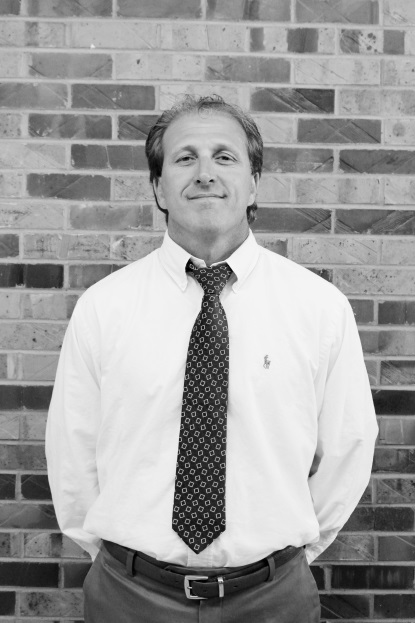 SuperintendentKelly Luskklusk@farwellschools.org806-481-3371  Extension 1011